ПОСТАНОВЛЕНИЕот 16.05.2022 года                           № 26                                             с.СергиевскоеО внесении изменений в План-график закупок товаров товаров, работ, услуг для обеспечения нужд муниципального образования «Сергиевское сельское поселение» на 2022 финансовый год и плановый период 2023 - 2024 гг.»      В соответствии с Федеральным законом от 05.04.2013г. №44-ФЗ «О контрактной системе в сфере закупок товаров, работ, услуг для обеспечения государственных и муниципальных нужд», на основании сводной бюджетной росписи МО «Сергиевское сельское поселение» по состоянию на 1 мая 2022 года:ПОСТАНОВЛЯЮ:Внести изменения в План-график закупок, товаров, работ, услуг для обеспечения нужд МО «Сергиевское сельское поселение» на 2022 год и плановый период 2023-2024 гг.:Обеспечить размещение изменений в План-график закупок на 2022 год в единой информационной системе в сфере закупок, поставки товаров, выполнение работ, оказания услуг www.zakupki.gov.ru Контроль за исполнением настоящего постановления возложить на заместителя главы администрации МО «Сергиевское сельское поселение».Постановление вступает в силу со дня его подписания, подлежит размещению на официальном сайте администрации в сети «Интернет». Глава МО «Сергиевское  сельское поселение»                                               В.М. КаленниковРоссийская ФедерацияРеспублика АдыгеяАдминистрация муниципального образования «Сергиевское сельское поселение»РоссийскэФедерациеАдыгэ РеспубликМуниципальнэобразованиеу «СергиевскэкъоджэпсэупIэмиадминистрацие»КБКНаименование товаров, работ, услугСумма 74405036Ч51000500244Замена кровли на здании комбината бытового обслуживания в с. Сергиевское по ул. Октябрьская, №7435 640,0074405036Ч52000500244Замена кровли на здании комбината бытового обслуживания в с. Сергиевское по ул. Октябрьская, №7150 000,0074405036Ч53000500244Замена кровли на здании комбината бытового обслуживания в с. Сергиевское по ул. Октябрьская, №7128 570,0074405036Ч5006048Ш244Замена кровли на здании комбината бытового обслуживания в с. Сергиевское по ул. Октябрьская, №71 000 000,00ИТОГО:1 714 210,00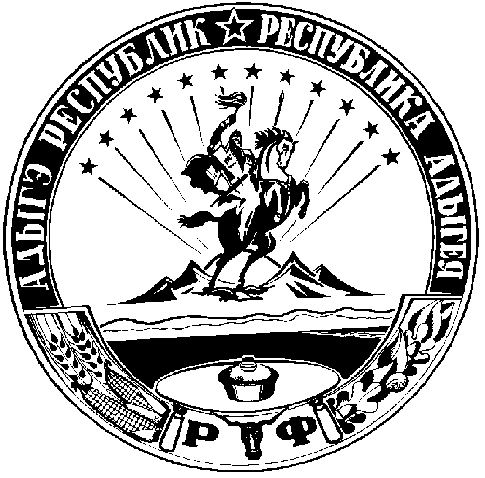 